Ministero dell’Istruzione, dell’Università e della Ricerca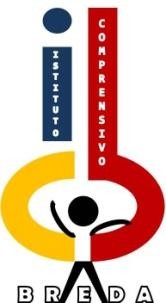 ISTITUTO COMPRENSIV0 STATALE “BREDA”Scuola Infanzia “Corridoni” - Scuola Primaria “Galli” - Scuola Secondaria I Grado “Breda”V.le Matteotti, 381 - 20099 - SESTO SAN GIOVANNI (MI)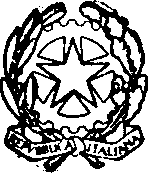 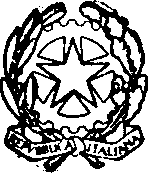 Circolare N°  30	Sesto San Giovanni, 16/11/2022-	Ai Docenti della scuola Primaria "Mario Galli"-	Ai Presidenti d’Interclasse:-Incudine – Pesce – Campalani – Ingegneri – Di Grado-	Ai Collaboratori scolastici-	AttiOggetto: convocazione consiglio di interclasse docenti.In data 24/11/2022 dalle ore 17.00 alle ore 18.00 è convocato il Consiglio d’Interclasse solo Docenti della scuola Primaria "Mario Galli" presso la sede di Via Podgora n. 161, con il seguente O.d.G.:Dalle ore 18.00 alle ore 19.00 è convocato il Consiglio d’Interclasse Docenti\Genitori. Si chiede ai docenti di dare avviso scritto ai propri rappresentanti di classe dell’incontro.IL DIRIGENTE SCOLASTICOProf.ssa Annunziata CozzolinoFirma apposta ai sensi dell’art.3 comma 2 D.L.vo N. 39/93